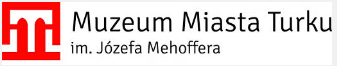 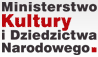 Dofinansowane ze środków 
Ministra Kultury i Dziedzictwa NarodowegoZałącznik nr 2B do SWZ / Numer referencyjny: MMT.I.070-4/24Zamawiający:MUZEUM MIASTA TURKUIM. JÓZEFA MEHOFFERAPLAC WOJSKA POLSKIEGO 162-700 TUREKWykonawca/cy:…………………………………………………………………………    (pełna nazwa/firma, adres siedziby)reprezentowany przez:…………………………………………………………………………(imię, nazwisko, stanowisko/podstawa do  reprezentacji)Oświadczenie Wykonawcyskładane na podstawie art. 125 ust. 1 ustawy z dnia 11 września 2019 r.  Prawo zamówień publicznych (dalej jako: ustawa Pzp), DOTYCZĄCE SPEŁNIANIA WARUNKÓW UDZIAŁU W POSTĘPOWANIU 
Na potrzeby postępowania o udzielenie zamówienia publicznego w zakresie wykonania usługi pn.: KONSERWACJA 7 SZTUK KARTONÓW (PROJEKTÓW) Z KOLEKCJI TURKOWSKIEGO MISTERIUM JÓZEFA MEHOFFERA WRAZ Z WYKONANIEM DOKUMENTACJI KONSERWATORSKIEJ, prowadzonego przez MUZEUM MIASTA TURKU oświadczam/my, co następuje:INFORMACJA DOTYCZĄCA WYKONAWCY:Oświadczam/my, że samodzielnie spełniam/my warunki udziału w postępowaniu dotyczące zdolności zawodowych w zakresie wymaganym do wykonania usługi stanowiącej przedmiot zamówienia, określone w  pkt 6 ppkt 6.2.1. oraz 6.2.2. Specyfikacji Warunków Zamówienia – „Informacja o warunkach udziału w postępowaniu”.…………………………….……. (miejscowość), dnia ………………..….…….2024 r. INFORMACJA W ZWIĄZKU Z POWOŁANIEM SIĘ NA ZASOBY INNYCH PODMIOTÓW NA PODSTAWIE ART. 118 USTAWY PZP: Oświadczam/my, że w celu wykazania spełniania warunków udziału w postępowaniu, określonych przez zamawiającego w Specyfikacji Warunków Zamówienia „Informacja o warunkach udziału w postępowaniu” w pkt 6 ppkt 6.2.1. oraz 6.2.2. polegam/my na zasobach następującego/ych innego/ych podmiotu/ów: …………………………………………………………………………………………………………..…………...……………………………………………………………………………………………………………….………………………………………………………………………….………………………………………………. w następującym zakresie: ……………………………………………………..……………….……………………………………………………………………………………………..……………………………………….................................................................................................................................................................(wskazać podmiot udostępniający zasób i określić rodzaj i zakres zdolności podlegającej udostępnieniu przez wskazany podmiot)…………….……. (miejscowość), dnia ……………………..……. 2024 r. OŚWIADCZENIE DOTYCZĄCE PODANYCH INFORMACJI:Oświadczam/my, że wszystkie informacje podane w powyższych oświadczeniach są aktualne 
i zgodne z prawdą oraz zostały przedstawione z pełną świadomością konsekwencji wprowadzenia zamawiającego w błąd przy przedstawianiu informacji.……………….……. (miejscowość), dnia …………………….……. 2024 r. Oświadczenie  powinno być opatrzone kwalifikowanym podpisem elektronicznym lub podpisem zaufanym lub podpisem osobistym przez osobę/osoby uprawnione do reprezentacji Wykonawcy/ów